女性部　９月　ランチの会のご案内　　　　　　　特定非営利活動法人　大阪府中途失聴・難聴者協会女性部お待ちかね、恒例の「ランチの会」のご案内です。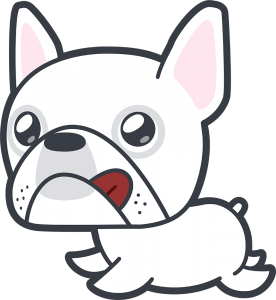 今回の場所は促進事務所の次の駅、四天王寺前夕陽ヶ丘駅にあるフレンチのお店です。賑やかで楽しく、おいしく、お腹も満足…幸せ時間を一緒に過ごしましょう！賛助会員、要約筆記者のみなさんもぜひ、ご参加ください。＊日時：９月１日（金）　AM 11：30 ～ PM 13：30＊場所：オー　ソレイユ　クーシャン（駅から徒歩約５分）＊待合せ場所：地下鉄谷町線「四天王寺前夕陽ヶ丘」駅　改札口(④番出口方面)を出たところ　　　　　　　11時15分集合＊参加費：2,300円（税込）メニュー：前菜１品　主菜１品　自家製パン　デザート盛り合わせ　コーヒーまたは紅茶　　　　　　　　　・内容はシェフにお任せです。苦手な食材があればお知らせください。　・食後の飲み物はどちらか（HOTかICE）を選んでください。　・グラスワイン（白・赤）を実費500円で用意できます。（通常700円） ＊申込み〆切：８月25日（金）まで（〆切り厳守）＊参加希望者は、参加費と一緒に会計の吉留まで申し込んでください。　　　　　手渡しできないかたは橋川までFAXで申込みの連絡をください。参加費は当日いただきます。（FAX　072-876-5290　橋川）・・・・・・・・・・・・・・・・・・・・・・・・・・・・・・・・・・・・・・・・・・・・　領　収　書　　　　　　　　様　　　　　　　　　　　　　　　　　　　　　　　　　　　　　　　　月　　　日　　　　ランチの会会費として2,300円　領収しました。　　　　　　　　　　　　　　　　　　　　　　　　　　　　　　　　　　会計　吉留・・・・・・・・・・・・・・・・・・・・・・・・・・・・・・・・・・・・・・・・・・・・申　込　書　　　　　　　　　　　　　　　　　　　　　　　　　　　　　　　　月　　　日ランチの会に会費2,300円を添えて申し込みます。　　　　　　　　　　　　　　　　　　　　　　　　　　　　　氏名　　　　　　　　　　　　　　　いずれかに　○印を入れてください。　　　＊食後の飲み物　・HOTコーヒー　　　　・ICEコーヒー　・HOTミルクティー　　・ICEミルクティー　　・HOTレモンティー　　・ICEレモンティー　　　　苦手な食材があれば、ご記入ください。　　　　　　　　　　　　　　　＿＿＿＿＿＿＿＿＿＿＿＿＿＿＿＿＿＿